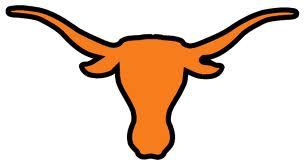 Stillman Middle School
2977 W. Tandy Road(956) 698-1000
Contemporary World Studies/ Social Studies 
COURSE SYLLABUS

2023-2024
TEACHER: Ms. F. Garcia 			GRADE:	 6th		SUBJECT: Social StudiesE-MAIL:	 fgarcia@bisd.us			CONFERENCE TIME:       Mon-Fri:  12:22-1:07COURSE DESCRIPTION:COURSE REQUIREMENTS:TEXTBOOK:CLASSROOM RULES/CONSEQUENCES:REQUIRED MATERIALS:ELECTRONIC DEVICES:COURSE CONTENT CALENDARRECIEPT FOR SYLLABUS
2023-2024STUDENT NAME:  _______________________	CLASS PERIOD:  ________SUBJECT: Social Studies		GRADE: 6th GradeTEACHER’S NAME: Ms. F. GarciaBy signing below, I acknowledge that I have read and understood what is expected of my child in their Social Studies Class.STUDENT:By signing below, I understand that if my Electronic Device is not turned off and not in my backpack, it will be confiscated by my teacher and turned in to an administrator; furthermore, one of my parents will have to pick it up.  NO EXCEPTIONSPARENT:By signing below, I understand that if my child’s Electronic Device is not turned off and not in their backpack, it will be confiscated by their teacher and turned into an administrator, furthermore, I will have to pick it up. No Exceptions. Please sign and return to your teacher. PARENT’S NAME: _____________________________________ (PRINT)PARENT’S SIGNATURE:   ________________________________ DATE: _______________STUDENT’S SIGNATURE: ________________________________DATE: _______________Parent Cell Phone: ___________________________Parent email:  _______________________________Best Time to Contact you:  _____________________The principal focus of this course is to help students learn about the geography & different cultures around the world.  Students will also use critical thinking skills to analyze and interpret maps, charts, graphs & other databases.Students will write notes in a workbook located in a 2-inch Binder with dividers.Students will use pencils to draw and label maps.Students will pay attention during class lectures & daily readings.Students will work on class work and maps on a daily basis.Students will complete & turn in homework, when given.Students will participate in cooperative group and whole group activities.Students will work on individual/group projects in class and at home.Students will bring their charged laptop, charger, headset or earbuds to class EVERYDAY.*The Teacher is NOT responsible for providing school supplies to students.  Please come prepared to class everyday.*Rules:Be on time.Be prepared.Respect Teacher, others, and property.Stay on task and be focused.Follow campus dress code guidelines.Consequences:1.  1st Offense:   Warning-Redirect; Document on TAC2.  2nd Offense:  Teacher/Student Conference; Parent Notification; Document on TAC3.  3rd Offense:  Team ITS/Counselor Referral/ Lunch Detention; Document on TAC4.  4th Offense:  Team/Parent Conference; Document on TAC5.  5th Offense:  Office Referral; Document on TAC1- 2 inch binder with Dividers2- #2 pencils1-blue or black pen (No red pens)1-box of crayons (24) or 1 box of pencil colors1-pencil sharpener with a cover1-Folder with pockets1-pair of scissorsGlue sticks or a bottle of glue1-zipper bag (No school boxes)1 Box of Kleenex Tissues (First Period only)2023-2024 Secondary Grading ProceduresAttendance: p. 10-13Make-Up & Late Work Policy p. 13-15Academic Dishonesty/Cheating p. 21-22Middle School Courses: Six Weeks Grades p. 29-30Major assessments are sixty percent (60%) of the grade.  This must include a minimum of three major assessments per six weeks.  Examples of major assessments include, but are not restricted to: reports, research papers, tests and projects.  Projects and/or subjective assignments will contain a rubric with clearly defined criteria.  Minor assessments are forty percent (40%) of the grade.  These must include a minimum of five minor assessments per six weeks. Quizzes, assignments, homework, and notebooks may be considered daily assessments. Tardy Policy Each class begins promptly after the bell rings. If a student is not in the classroom and prepared to work when the bell rings, he/she is tardy. Before student enters the classroom, he/she will get a tardy pass from the office, if they do not already have one. Students are responsible for any missed classroom instruction. Tardy # 1 through Tardy # 4 – Parents will be contacted and tardy documented. Tardy # 5 – Office Referral. Students with excessive tardies will be placed on a contract by the attendance clerk.6th Grade Social Studies Scope and Sequence 2023-2024 (First Semester)First Six WeeksChapter 1: A Geographer’s WorldChapter 2: Planet Earth*Celebrate Freedom Week*Introduce National History Day T-Shirt ContestChapter 3:  Climate, Environment, and ResourcesSecond Six WeeksChapter 4: The World’s PeopleChapter 5: Government & Economic SystemsChapter 6: The United StatesChapter 7: Canada*Kid’s VotingThird Six WeeksChapter 8: Mexico*Thanksgiving HolidayChapter 9: Central America & the Caribbean*Final Exams*Winter Holiday6th Grade Social Studies Scope and Sequence 2023-2024 (Second Semester)Fourth Six WeeksChapter 10: Caribbean South AmericaChapter 11: Atlantic South AmericaChapter 12: Pacific South AmericaChapter 13:  Southern EuropeChapter 14: West-Central EuropeChapter 15: Northern EuropeChapter 16: Eastern EuropeFifth Six WeeksChapter 17:  RussiaChapter 18: The Eurasian Republics*Spring BreakChapter 19: The Eastern MediterraneanChapter 20: The Arabian Peninsula, Iraq, and IranSixth Six Weeks*Review for STAARChapter 21: North AfricaChapter 22: West AfricaChapter 23: East Africa*Final Exams